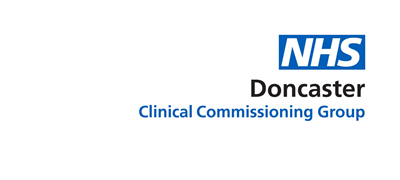 Service Specification for Single Dose VaccinePeriod: 1st April 2017 to 31st March 2018Date of Review: AnnualIntroductionAll practices are expected to provide essential and those additional services they are contracted to provide to all their patients.This enhanced service specification outlines more specialised or additional services to be provided. The specification of this service is designed to cover the protection of the population against various diseases that is considered to be beyond the scope of essential or additional services. No part of this specification by commission omission or implication redefines essential or additional services.Background.NHS England commissions a national immunisation programme to cover specific groups of the population. Service OutlineThis service enables practices to claim reimbursement for the administration of vaccinations that fall outside the national programme as per the attached schedule.These procedures will be carried out in approved practice premises.Any procedure carried out under this specification will be recorded in the patient Record using approved READ codes. Any queries regarding the READ codes required please contact the Data Quality Team at D&RCCGsDataQuality@RotherhamCCG.nhs.ukThe CCG in agreeing to this service in no way commit themselves to the capital expenditure or revenue consequences of the equipment necessary for particular procedures covered by this specification.Accreditation     Staff involved in the delivery of this service will be appropriately trained and competent in the provision of the services offered.The services delivered may be subject to clinical audit.This service will be reviewed annually and may be withdrawn. Performance ManagementThe CCG reserves the right to audit this service at any point during the year, which may include clinical outcomes and results of patient satisfaction survey.Activity should be submitted within 14 days of month end for activity undertaken in month.Activity for March 2018 should be submitted within 7 days of month end. DCCG reserve the right to withhold payment on activity not received within these time scalesStatusVaccination TypePopulation CoveredIndicationMinimum interval between VaccinationsCurrent as at January 2017.Hepatitis AAllFamily and cohabiters of I V drug usersI V drug usersHomosexualsHaemophiliacs and related disordersPatients with chronic liver diseaseDuring a declared outbreak of diseaseOccupational RiskCurrent as at January 2017.VaricellaAllAt risk Healthcare Personnel not otherwise eligible for vaccination under Staff Health schemes Immuno suppressed patientsCurrent as at January 2017.Dip/Tet/Pert/IPV/Hib(Pediacel)Children under 10yrs 6mth Following treatment of cancer at the request of SCH or other ‘cancer centre’Current as at January 2017.Meningococcal CChildren under 10yrs 6mth Following treatment of cancer at the request of SCH or other ‘cancer centre’Current as at January 2017.MMRChildren under 10yrs 6mth Following treatment of cancer at the request of SCH or other ‘cancer centre’Current as at January 2017.Dip/Tet/Pert/IPV(Repevax)Children 10yrs and Over6mth Following treatment of cancer at the request of SCH or other ‘cancer centre’Current as at January 2017.HibChildren 10yrs and Over6mth Following treatment of cancer at the request of SCH or other ‘cancer centre’Current as at January 2017.MMRChildren 10yrs and Over6mth Following treatment of cancer at the request of SCH or other ‘cancer centre’